Examples of how to improve multiple-choice questionsTip: Present a single, definite statement to be completed or answered by one of the several given choices  Original: 	Genetically modified plants  Have been grown since 1985  Are free of organophosphates  Can cross with non-genetically modified plantsRequire heavier rainfall  Improved: 	Genetically modified plants require which of the following chemical enhancers?  Fertilizer  Pesticide  Soil improver  Why is this improved?In the first example, there is no sense from the stem what the question is asking. The second example more clearly identifies the question and offers the student a set of homogenous choices.  Tip: Avoid unnecessary and irrelevant material  Original: 	Paul Muldoon, an Irish post-modern poet who uses experimental and playful language, uses which poetic genre in "Why Brownlee Left"?  Sonnet  Elegy  Narrative poem  Dramatic monologueHaiku  Improved: 	Paul Muldoon uses which poetic genre in "Why Brownlee Left"?  Sonnet  Elegy  Narrative poem  Dramatic monologue  HaikuWhy is this improved?In the first example, there is information which is not needed to answer the questionTip: Use clear, straightforward language in the stem of the itemOriginal: 	As the level of fertility approaches its nadir, what is the most likely ramification for the citizenry of a developing nation?  A decrease in the labour force participation rate of women  A dispersing effect on population concentration  A downward trend in the youth dependency ratio  A broader base in the population pyramidAn increased infant mortality rate  Improved:	A major decline in fertility in a developing nation is likely to produce which of the following?  A decrease in the labour forces participation rate of women  A dispersing effect on population concentration  A downward trend in the youth dependency ratio  A broader base in the population pyramidAn increased infant mortality rateWhy is this improved?The second example has the same information but written more clearly, using more simple language. It isn’t testing the students’ understanding of the language, but of the subject matter. Tip: Use negatives sparingly. If negatives must be used, capitalize, underscore embolden or otherwise highlight.  Original: 	Which of the following is not a symptom of osteoporosis?  Decreased bone density  Frequent bone fractures  Raised body temperature  Lower back pain  Improved: 	Which of the following is a symptom of osteoporosis?  Decreased bone density  Raised body temperature  Hair loss  Painful jointsWhy is this improved?In the original example, it would be easy for a student to miss the word ‘not’ and get the answer wrong even though they knew the correct answer. Tip: Put as much of the question in the stem as possible, rather than duplicating material in each of the options. Original:	Theorists of pluralism have asserted which of the following?  The maintenance of democracy requires a large middle class.  The maintenance of democracy requires the existence of a multiplicity of religious groups.  The maintenance of democracy requires a predominantly urban population.  The maintenance of democracy requires the separation of governmental powers.  Improved: 	Theorists of pluralism have asserted that the maintenance of democracy requires which of the following?  A large middle class  The existence of a multiplicity of religious groups  A predominantly urban population  The separation of governmental powers  Why is this improved?There is a lot of repetition in the original example, which is removed in the improved version by adding the repeated phrase to the question stem. This makes the options easier to read and more clear. Tip: For single response MCQs, ensure that there is only one correct response.  Original: 	Which of the following texts is considered to represent the pinnacle of modernist achievement?  The Waste Land  Middlemarch  "Ode to a Nightingale"  UlyssesEthan Frome  Improved: 	Which of the following texts represents one of the high points of modernist achievement?  The Waste LandMiddlemarch"Ode to a Nightingale"Ethan Frome"My Last Duchess"  Why is this improved?In the original, the question is asking for a subjective opinion of what is ‘considered to represent’, so arguably any of the answers could be correct. Tip: Use only plausible and attractive alternatives as distracters  Original: 	Dichotic presentation of stimuli and shadowing are often used in the study of  Brightness constancySensory scaling  Shadow dancing  CartoonsSelection attention  Improved: 	Dichotic presentation of stimuli and shadowing are often used in the study of what?  Brightness constancy  Sensory scalingIllusionsDepth perceptionSelection attention  Why is this improved?‘Cartoons’ and ‘shadow dancing’ don’t fit here as plausible options, so it’s easy for a student to discount them, narrowing down the options. Tip: Avoid giving clues to the correct answerOriginal:	A fertile area in the desert in which the water table reaches the ground surface is called an  MirageOasisPolderImproved: 	A fertile area in the desert in which the water table reaches the ground surface is called what?MirageOasisPolderWhy is this improved?The original answer ends with ‘an, and grammatically only ‘oasis’ could come after that, so it’s easy to guess which is the correct answer. 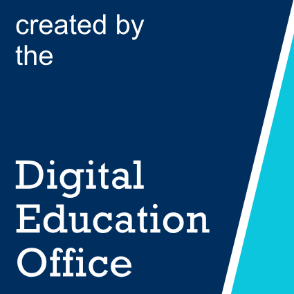 